Professional Experience: In addition to jobs held, please list relevant professional non-paid, volunteer and/or leadership positions or experiences.  Are you currently employed or have you been employed in the previous 12 months for the U.S. Department of State and/or the U.S. Agency for International Development (USAID)?      Yes       NoAre you an immediate family member of someone who is currently employed or has been employed in the previous 12 months by the U.S. Department of State and/or the USAID?     Yes       NoPlease list family members who have participated in a U.S. government-sponsored exchange program in the United States. (Continue on additional sheets of paper, if necessary)Please list any family members who are currently applying to participate in a 2021 or 2022 U.S. government-sponsored exchange program in the United States. (Continue on additional sheets of paper, if necessary)Complete ApplicationsA completed application includes:Application Form:  Applicants must provide complete information for all questions.  Do not leave a question blank.  If it does not apply to you, write “NA” for Not Applicable.  Sign and date the application form.Essay Questions:  Applicants must answer each question.  Answers must be the applicant’s own work.Secondary School Diploma:  A copy of the applicant’s secondary school diploma, with an English translation.Transcripts:  A copy of applicant’s transcript for most recent year of study completed (high school or undergraduate).  The transcript may be in the language of instruction, with an English translation.English Test Results, if available:  Provide official English test score report.International Passport, if available:  Provide a copy of your passport data page.  If you do not have an international passport yet, it is highly recommended that you begin the process of applying for a passport (including obtaining any required local documents) as it may take a significant amount of time to receive this document.Any country-specific requirements.CCI Program TimelineNov 2020 	2021-2022 CCI Program application launched in participating countries.Nov 2020 – Feb 2021	Applications accepted and reviewed in each county. Interview committees invite semifinalist candidates for interviews.Mar 12, 2021	Embassies and Fulbright Commissions nominate slate of candidates to ECA for final selection and placement.Apr 1, 2021	Medical Forms due.Mar – late Apr 2021	ECA selects and places candidates.Late Apr 2021	Placed and alternate candidates are announced and invited to pre-departure orientations.Apr – Jul 2021	Additional candidates are placed as openings become available.May – Jun 2021 	Candidates participate in pre-departure orientations, review Terms and Conditions of the CCI Program and other program materials, and submit signed Terms and Conditions document.May – Jun 2021	Candidates apply for visas and submit proof of visas to Embassy or Commission. 	Candidates engage with host campus Program Coordinators and submit additional required documents for each host campus.Late Jun – early Jul 2021	Candidates receive travel itinerary and travel information. Mid-Jul 2021	Candidates fly to their host campuses and begin their CCI Programs! Community College Initiative Program Application Certification StatementCertification: I certify that I completed this application myself, that the information given in this application is complete and accurate, and that I have carefully read and understand it. I also certify that I meet eligibility requirements.I understand that program administrators reserve the right to verify all the information listed in the application. I understand that giving false or misleading information in the application will eliminate me from the competition or cause my dismissal from the Community College Initiative Program.Also, I acknowledge that I am aware of the following program requirements:I must follow all program rules and regulations and observe all the laws of the United States during my stay there.At the end of the academic year program, I will return to my home country and fulfill a two-year, home country residency requirement in compliance with the terms of my J-visa. I understand that I may not extend my program dates.My spouse, children, other relatives or individuals are not permitted to accompany me to the United States on the program.All applicants must submit the following documents for an application to be considered complete:
  Application Form: Applicants must provide complete information for all questions. Do not leave a question blank. If it does not apply to you, write “NA” for Not Applicable. Sign and date the application form.  Essay Questions: Applicants must answer each question. Answers must be the applicant’s own work.  Secondary School Diploma: A copy of the applicant’s secondary school diploma, with an English translation.  Transcripts: A copy of applicant’s transcript for most recent year of study completed (high school or undergraduate). The transcript may be in the language of instruction, with an English translation.  English Test Results, if available: Provide official English test score report.  International Passport, if available: Provide a copy of your passport data page. If you do not have an international passport yet, it is highly recommended that you begin the process of applying for a passport (including obtaining any required local documents) as it may take a significant amount of time to receive this document.  Any country-specific requirements_________________________________		________________________________________Signature of applicant					Date (month/day/year)Submission of ApplicationThe complete application package includes in hard copy:Completed application formCopy of a recent TOEFL score report, less than two years oldLegalized copy of high school diploma and transcript (in English translation)Legalized copy of D1/D2/D3/S1 diploma and transcript (in English translation), if anyCopy of identity document (KTP or passport)Official Statement of Employment (Surat Keterangan Bekerja) from employer/work supervisor or HR officer in Indonesian Please send the application package by the deadline to:AMINEFIntiland Tower, 11th floorJl. Jend. Sudirman 32 Jakarta 10220APPLICATION DEADLINE: JANUARY 15, 2021Applications can be downloaded from the AMINEF website at www.aminef.or.id under Grants for Indonesians > Fellowships > Community College Initiative Program.Please note, AMINEF does not accept e-mail applications. Hard copies must be sent or delivered to American Indonesian Exchange Foundation (AMINEF) at the above address.For additional information contact: infofulbright_ind@aminef.or.id. 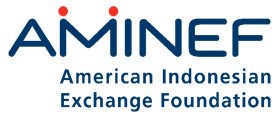 Scholarship awards for the 2021-2022 Community College Initiative (CCI) Program are contingent on the appropriation of Federal funding by the United States Congress.Scholarship awards for the 2021-2022 Community College Initiative (CCI) Program are contingent on the appropriation of Federal funding by the United States Congress.Scholarship awards for the 2021-2022 Community College Initiative (CCI) Program are contingent on the appropriation of Federal funding by the United States Congress.Scholarship awards for the 2021-2022 Community College Initiative (CCI) Program are contingent on the appropriation of Federal funding by the United States Congress.Scholarship awards for the 2021-2022 Community College Initiative (CCI) Program are contingent on the appropriation of Federal funding by the United States Congress.Scholarship awards for the 2021-2022 Community College Initiative (CCI) Program are contingent on the appropriation of Federal funding by the United States Congress.Scholarship awards for the 2021-2022 Community College Initiative (CCI) Program are contingent on the appropriation of Federal funding by the United States Congress.Scholarship awards for the 2021-2022 Community College Initiative (CCI) Program are contingent on the appropriation of Federal funding by the United States Congress.Scholarship awards for the 2021-2022 Community College Initiative (CCI) Program are contingent on the appropriation of Federal funding by the United States Congress.Scholarship awards for the 2021-2022 Community College Initiative (CCI) Program are contingent on the appropriation of Federal funding by the United States Congress.Scholarship awards for the 2021-2022 Community College Initiative (CCI) Program are contingent on the appropriation of Federal funding by the United States Congress.Scholarship awards for the 2021-2022 Community College Initiative (CCI) Program are contingent on the appropriation of Federal funding by the United States Congress.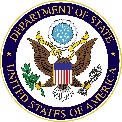 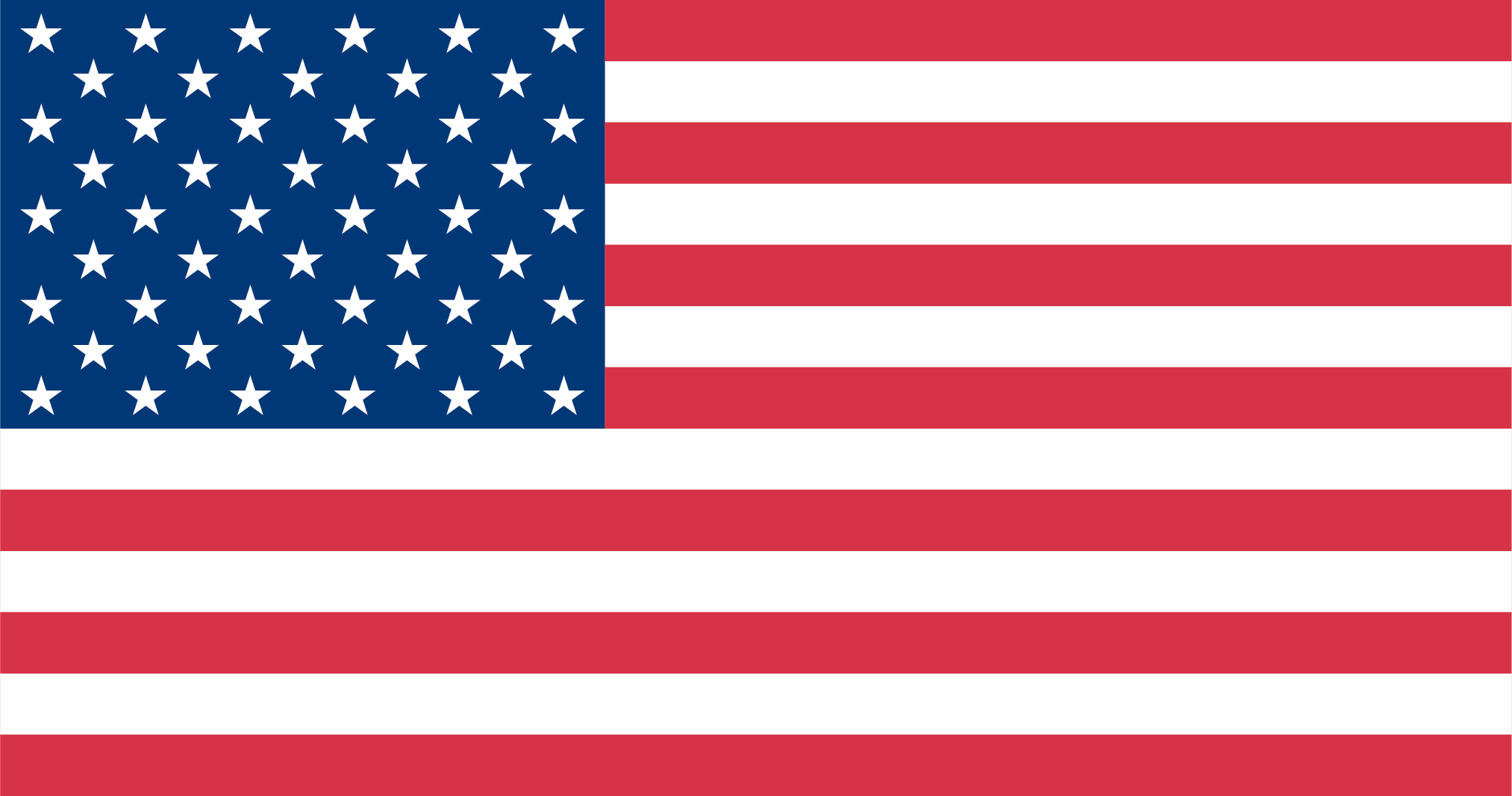 Community College Initiative Program	Student Application 2021-2022Community College Initiative Program	Student Application 2021-2022Community College Initiative Program	Student Application 2021-2022Community College Initiative Program	Student Application 2021-2022Community College Initiative Program	Student Application 2021-2022Community College Initiative Program	Student Application 2021-2022Community College Initiative Program	Student Application 2021-2022Community College Initiative Program	Student Application 2021-2022Community College Initiative Program	Student Application 2021-2022Community College Initiative Program	Student Application 2021-2022Community College Initiative Program	Student Application 2021-2022Community College Initiative Program	Student Application 2021-2022Personal InformationPersonal InformationPersonal InformationPersonal InformationPersonal InformationPersonal InformationPersonal InformationPersonal InformationPersonal InformationPersonal InformationPersonal InformationPersonal InformationName of applicant as indicated on passport if passport is already issued. Please type or print. ______________________________     _________________________      ________________________________SURNAME/FAMILY NAME              First/Given Name                   Middle Name(s)(write in all capital letters)      Name of applicant as indicated on passport if passport is already issued. Please type or print. ______________________________     _________________________      ________________________________SURNAME/FAMILY NAME              First/Given Name                   Middle Name(s)(write in all capital letters)      Name of applicant as indicated on passport if passport is already issued. Please type or print. ______________________________     _________________________      ________________________________SURNAME/FAMILY NAME              First/Given Name                   Middle Name(s)(write in all capital letters)      Name of applicant as indicated on passport if passport is already issued. Please type or print. ______________________________     _________________________      ________________________________SURNAME/FAMILY NAME              First/Given Name                   Middle Name(s)(write in all capital letters)      Name of applicant as indicated on passport if passport is already issued. Please type or print. ______________________________     _________________________      ________________________________SURNAME/FAMILY NAME              First/Given Name                   Middle Name(s)(write in all capital letters)      Name of applicant as indicated on passport if passport is already issued. Please type or print. ______________________________     _________________________      ________________________________SURNAME/FAMILY NAME              First/Given Name                   Middle Name(s)(write in all capital letters)      Name of applicant as indicated on passport if passport is already issued. Please type or print. ______________________________     _________________________      ________________________________SURNAME/FAMILY NAME              First/Given Name                   Middle Name(s)(write in all capital letters)      Name of applicant as indicated on passport if passport is already issued. Please type or print. ______________________________     _________________________      ________________________________SURNAME/FAMILY NAME              First/Given Name                   Middle Name(s)(write in all capital letters)      Name of applicant as indicated on passport if passport is already issued. Please type or print. ______________________________     _________________________      ________________________________SURNAME/FAMILY NAME              First/Given Name                   Middle Name(s)(write in all capital letters)      Name of applicant as indicated on passport if passport is already issued. Please type or print. ______________________________     _________________________      ________________________________SURNAME/FAMILY NAME              First/Given Name                   Middle Name(s)(write in all capital letters)      Name of applicant as indicated on passport if passport is already issued. Please type or print. ______________________________     _________________________      ________________________________SURNAME/FAMILY NAME              First/Given Name                   Middle Name(s)(write in all capital letters)      Name of applicant as indicated on passport if passport is already issued. Please type or print. ______________________________     _________________________      ________________________________SURNAME/FAMILY NAME              First/Given Name                   Middle Name(s)(write in all capital letters)      Home Address:Street and number: City: State/province:Postal code:Country:Home Address:Street and number: City: State/province:Postal code:Country:Home Address:Street and number: City: State/province:Postal code:Country:Home Address:Street and number: City: State/province:Postal code:Country:Home Address:Street and number: City: State/province:Postal code:Country:Home Address:Street and number: City: State/province:Postal code:Country:Home Phone:Home Phone:Home Phone:Home Phone:Home Phone:Home Phone:Home Phone:Home Address:Street and number: City: State/province:Postal code:Country:Home Address:Street and number: City: State/province:Postal code:Country:Home Address:Street and number: City: State/province:Postal code:Country:Home Address:Street and number: City: State/province:Postal code:Country:Home Address:Street and number: City: State/province:Postal code:Country:Home Address:Street and number: City: State/province:Postal code:Country:Mobile Phone:Mobile Phone:Mobile Phone:Mobile Phone:Mobile Phone:Mobile Phone:Mobile Phone:Home Address:Street and number: City: State/province:Postal code:Country:Home Address:Street and number: City: State/province:Postal code:Country:Home Address:Street and number: City: State/province:Postal code:Country:Home Address:Street and number: City: State/province:Postal code:Country:Home Address:Street and number: City: State/province:Postal code:Country:Home Address:Street and number: City: State/province:Postal code:Country:E-mail:E-mail:E-mail:E-mail:E-mail:E-mail:E-mail:Home Address:Street and number: City: State/province:Postal code:Country:Home Address:Street and number: City: State/province:Postal code:Country:Home Address:Street and number: City: State/province:Postal code:Country:Home Address:Street and number: City: State/province:Postal code:Country:Home Address:Street and number: City: State/province:Postal code:Country:Home Address:Street and number: City: State/province:Postal code:Country:Location where you currently live:Location where you currently live:Location where you currently live:Location where you currently live:Location where you currently live:Location where you currently live:Location where you currently live:Home Address:Street and number: City: State/province:Postal code:Country:Home Address:Street and number: City: State/province:Postal code:Country:Home Address:Street and number: City: State/province:Postal code:Country:Home Address:Street and number: City: State/province:Postal code:Country:Home Address:Street and number: City: State/province:Postal code:Country:Home Address:Street and number: City: State/province:Postal code:Country: Federal Capital   Other City/Town   Federal Capital   Other City/Town   Major City Rural Area Major City Rural Area Major City Rural Area Major City Rural Area Major City Rural AreaGender:Gender:Gender:Marital status: Single MarriedMarital status: Single MarriedDo you have a passport?  Yes NoDate of birth (month/day/year):Month of birth:Day of birth:Year of birth:Date of birth (month/day/year):Month of birth:Day of birth:Year of birth:Date of birth (month/day/year):Month of birth:Day of birth:Year of birth:Date of birth (month/day/year):Month of birth:Day of birth:Year of birth:Date of birth (month/day/year):Month of birth:Day of birth:Year of birth:Date of birth (month/day/year):Month of birth:Day of birth:Year of birth:Date of birth (month/day/year):Month of birth:Day of birth:Year of birth:Country/Countries of citizenship:Country/Countries of permanent residence:Country/Countries of citizenship:Country/Countries of permanent residence:Country/Countries of citizenship:Country/Countries of permanent residence:Country/Countries of citizenship:Country/Countries of permanent residence:Country/Countries of citizenship:Country/Countries of permanent residence:Country/Countries of citizenship:Country/Countries of permanent residence:Place of birth (city or town and country, as listed in passport, if available):City of birth:Country:Place of birth (city or town and country, as listed in passport, if available):City of birth:Country:Place of birth (city or town and country, as listed in passport, if available):City of birth:Country:Place of birth (city or town and country, as listed in passport, if available):City of birth:Country:Place of birth (city or town and country, as listed in passport, if available):City of birth:Country:Place of birth (city or town and country, as listed in passport, if available):City of birth:Country:Place of birth (city or town and country, as listed in passport, if available):City of birth:Country:Are you currently a student?   Yes      NoIf yes, I am currently a…  High School Student  Undergraduate Student     Other:Name of college/institution enrolled:I am currently studying   Full-time      Part-time I am enrolled in a degree program.   Yes      NoAre you currently a student?   Yes      NoIf yes, I am currently a…  High School Student  Undergraduate Student     Other:Name of college/institution enrolled:I am currently studying   Full-time      Part-time I am enrolled in a degree program.   Yes      NoAre you currently a student?   Yes      NoIf yes, I am currently a…  High School Student  Undergraduate Student     Other:Name of college/institution enrolled:I am currently studying   Full-time      Part-time I am enrolled in a degree program.   Yes      NoAre you currently a student?   Yes      NoIf yes, I am currently a…  High School Student  Undergraduate Student     Other:Name of college/institution enrolled:I am currently studying   Full-time      Part-time I am enrolled in a degree program.   Yes      NoAre you currently a student?   Yes      NoIf yes, I am currently a…  High School Student  Undergraduate Student     Other:Name of college/institution enrolled:I am currently studying   Full-time      Part-time I am enrolled in a degree program.   Yes      NoAre you currently a student?   Yes      NoIf yes, I am currently a…  High School Student  Undergraduate Student     Other:Name of college/institution enrolled:I am currently studying   Full-time      Part-time I am enrolled in a degree program.   Yes      NoWhat is the highest educational degree you have completed? High School Postsecondary StudyNumber of years of study completed: _________ Other: _____________________ Number of years of study completed: _________What is the highest educational degree you have completed? High School Postsecondary StudyNumber of years of study completed: _________ Other: _____________________ Number of years of study completed: _________What is the highest educational degree you have completed? High School Postsecondary StudyNumber of years of study completed: _________ Other: _____________________ Number of years of study completed: _________What is the highest educational degree you have completed? High School Postsecondary StudyNumber of years of study completed: _________ Other: _____________________ Number of years of study completed: _________What is the highest educational degree you have completed? High School Postsecondary StudyNumber of years of study completed: _________ Other: _____________________ Number of years of study completed: _________What is the highest educational degree you have completed? High School Postsecondary StudyNumber of years of study completed: _________ Other: _____________________ Number of years of study completed: _________What is the highest educational degree you have completed? High School Postsecondary StudyNumber of years of study completed: _________ Other: _____________________ Number of years of study completed: _________Have you participated in any U.S. government exchange program?       Yes      No     If yes, give name of the program:Duration of the program:                                    Year you participated:Have you participated in any U.S. government exchange program?       Yes      No     If yes, give name of the program:Duration of the program:                                    Year you participated:Have you participated in any U.S. government exchange program?       Yes      No     If yes, give name of the program:Duration of the program:                                    Year you participated:Have you participated in any U.S. government exchange program?       Yes      No     If yes, give name of the program:Duration of the program:                                    Year you participated:Have you participated in any U.S. government exchange program?       Yes      No     If yes, give name of the program:Duration of the program:                                    Year you participated:Have you participated in any U.S. government exchange program?       Yes      No     If yes, give name of the program:Duration of the program:                                    Year you participated:Have you participated in any U.S. government exchange program?       Yes      No     If yes, give name of the program:Duration of the program:                                    Year you participated:Have you participated in any U.S. government exchange program?       Yes      No     If yes, give name of the program:Duration of the program:                                    Year you participated:Have you participated in any U.S. government exchange program?       Yes      No     If yes, give name of the program:Duration of the program:                                    Year you participated:Have you participated in any U.S. government exchange program?       Yes      No     If yes, give name of the program:Duration of the program:                                    Year you participated:Have you participated in any U.S. government exchange program?       Yes      No     If yes, give name of the program:Duration of the program:                                    Year you participated:Have you participated in any U.S. government exchange program?       Yes      No     If yes, give name of the program:Duration of the program:                                    Year you participated:Have you participated in any U.S. government exchange program?       Yes      No     If yes, give name of the program:Duration of the program:                                    Year you participated:Your proposed Field of Study during the Community College Initiative Program: Applicants must apply in only 1 field of study. Select your preferred field of study from the options below. Then, select 3 concentration areas in that same field of study and note the order of your preference.You must select 3 options within the same field of study – subfield concentration areas are not guaranteed and are contingent upon host college availability. Your proposed Field of Study during the Community College Initiative Program: Applicants must apply in only 1 field of study. Select your preferred field of study from the options below. Then, select 3 concentration areas in that same field of study and note the order of your preference.You must select 3 options within the same field of study – subfield concentration areas are not guaranteed and are contingent upon host college availability. Your proposed Field of Study during the Community College Initiative Program: Applicants must apply in only 1 field of study. Select your preferred field of study from the options below. Then, select 3 concentration areas in that same field of study and note the order of your preference.You must select 3 options within the same field of study – subfield concentration areas are not guaranteed and are contingent upon host college availability. Your proposed Field of Study during the Community College Initiative Program: Applicants must apply in only 1 field of study. Select your preferred field of study from the options below. Then, select 3 concentration areas in that same field of study and note the order of your preference.You must select 3 options within the same field of study – subfield concentration areas are not guaranteed and are contingent upon host college availability. Your proposed Field of Study during the Community College Initiative Program: Applicants must apply in only 1 field of study. Select your preferred field of study from the options below. Then, select 3 concentration areas in that same field of study and note the order of your preference.You must select 3 options within the same field of study – subfield concentration areas are not guaranteed and are contingent upon host college availability. Your proposed Field of Study during the Community College Initiative Program: Applicants must apply in only 1 field of study. Select your preferred field of study from the options below. Then, select 3 concentration areas in that same field of study and note the order of your preference.You must select 3 options within the same field of study – subfield concentration areas are not guaranteed and are contingent upon host college availability. Your proposed Field of Study during the Community College Initiative Program: Applicants must apply in only 1 field of study. Select your preferred field of study from the options below. Then, select 3 concentration areas in that same field of study and note the order of your preference.You must select 3 options within the same field of study – subfield concentration areas are not guaranteed and are contingent upon host college availability. Your proposed Field of Study during the Community College Initiative Program: Applicants must apply in only 1 field of study. Select your preferred field of study from the options below. Then, select 3 concentration areas in that same field of study and note the order of your preference.You must select 3 options within the same field of study – subfield concentration areas are not guaranteed and are contingent upon host college availability. Your proposed Field of Study during the Community College Initiative Program: Applicants must apply in only 1 field of study. Select your preferred field of study from the options below. Then, select 3 concentration areas in that same field of study and note the order of your preference.You must select 3 options within the same field of study – subfield concentration areas are not guaranteed and are contingent upon host college availability. Your proposed Field of Study during the Community College Initiative Program: Applicants must apply in only 1 field of study. Select your preferred field of study from the options below. Then, select 3 concentration areas in that same field of study and note the order of your preference.You must select 3 options within the same field of study – subfield concentration areas are not guaranteed and are contingent upon host college availability. Field of Study (check 1):Concentration Area (check 2 or 3):Concentration Area (check 2 or 3):Concentration Area (check 2 or 3):Concentration Area (check 2 or 3):Concentration Area (check 2 or 3):Rank Order Preference (1 is highest, 3 is lowest)Rank Order Preference (1 is highest, 3 is lowest)Rank Order Preference (1 is highest, 3 is lowest)Rank Order Preference (1 is highest, 3 is lowest)AgricultureAgribusiness Agribusiness Agribusiness Agribusiness Agribusiness 1123AgricultureAgricultural Geospatial Technology Agricultural Geospatial Technology Agricultural Geospatial Technology Agricultural Geospatial Technology Agricultural Geospatial Technology 1123AgricultureAgricultural Production Management Agricultural Production Management Agricultural Production Management Agricultural Production Management Agricultural Production Management 1123AgricultureAnimal ScienceAnimal ScienceAnimal ScienceAnimal ScienceAnimal Science1123AgricultureEnvironmental Horticulture and ConservationEnvironmental Horticulture and ConservationEnvironmental Horticulture and ConservationEnvironmental Horticulture and ConservationEnvironmental Horticulture and Conservation1123AgricultureParks and Natural Resources Parks and Natural Resources Parks and Natural Resources Parks and Natural Resources Parks and Natural Resources 1123AgricultureSmall Scale Food ProductionSmall Scale Food ProductionSmall Scale Food ProductionSmall Scale Food ProductionSmall Scale Food Production1123AgricultureSustainable Agriculture Sustainable Agriculture Sustainable Agriculture Sustainable Agriculture Sustainable Agriculture 1123Applied EngineeringArchitecture Architecture Architecture Architecture Architecture 1123Applied EngineeringAutomotive Technology or Service ManagementAutomotive Technology or Service ManagementAutomotive Technology or Service ManagementAutomotive Technology or Service ManagementAutomotive Technology or Service Management1123Applied EngineeringComputer Aided Design Computer Aided Design Computer Aided Design Computer Aided Design Computer Aided Design 1123Applied EngineeringConstruction Management Construction Management Construction Management Construction Management Construction Management 1123Applied EngineeringElectro Mechanical TechnologyElectro Mechanical TechnologyElectro Mechanical TechnologyElectro Mechanical TechnologyElectro Mechanical Technology1123Applied EngineeringElectrical Systems Maintenance Electrical Systems Maintenance Electrical Systems Maintenance Electrical Systems Maintenance Electrical Systems Maintenance 1123Applied EngineeringElectrical TechnologyElectrical TechnologyElectrical TechnologyElectrical TechnologyElectrical Technology1123Applied EngineeringElectricity and Electronics TechnologyElectricity and Electronics TechnologyElectricity and Electronics TechnologyElectricity and Electronics TechnologyElectricity and Electronics Technology1123Applied EngineeringHeating Ventilation and Air Conditioning Heating Ventilation and Air Conditioning Heating Ventilation and Air Conditioning Heating Ventilation and Air Conditioning Heating Ventilation and Air Conditioning 1123Applied EngineeringMachine Repair: Automated SystemsMachine Repair: Automated SystemsMachine Repair: Automated SystemsMachine Repair: Automated SystemsMachine Repair: Automated Systems1123Applied EngineeringManufacturing Technology Manufacturing Technology Manufacturing Technology Manufacturing Technology Manufacturing Technology 1123Applied EngineeringMechatronics Mechatronics Mechatronics Mechatronics Mechatronics 1123Applied EngineeringRobotics Robotics Robotics Robotics Robotics 1123Applied EngineeringWeldingWeldingWeldingWeldingWelding1123Business Management and AdministrationBanking and FinanceBanking and FinanceAccounting Accounting Accounting 1123Business Management and AdministrationBanking and FinanceBanking and FinanceBanking Banking Banking 1123Business Management and AdministrationBanking and FinanceBanking and FinanceBookkeepingBookkeepingBookkeeping1123Business Management and AdministrationEntrepreneurshipEntrepreneurshipBusiness Planning Business Planning Business Planning 1123Business Management and AdministrationEntrepreneurshipEntrepreneurshipEntrepreneurshipEntrepreneurshipEntrepreneurship1123Business Management and AdministrationEntrepreneurshipEntrepreneurshipSmall Business ManagementSmall Business ManagementSmall Business Management1123Business Management and AdministrationMarketing and Public RelationsMarketing and Public RelationsCustomer Service Customer Service Customer Service 1123Business Management and AdministrationMarketing and Public RelationsMarketing and Public RelationsMarketing Marketing Marketing 1123Business Management and AdministrationMarketing and Public RelationsMarketing and Public RelationsPromotions and Public Relations Promotions and Public Relations Promotions and Public Relations 1123Business Management and AdministrationMarketing and Public RelationsMarketing and Public RelationsSocial Media MarketingSocial Media MarketingSocial Media Marketing1123Business Management and AdministrationManagement and AdministrationManagement and AdministrationAdministrative Professional Administrative Professional Administrative Professional 1123Business Management and AdministrationManagement and AdministrationManagement and AdministrationBusiness Management Business Management Business Management 1123Business Management and AdministrationManagement and AdministrationManagement and AdministrationBusiness Operations Support ServicesBusiness Operations Support ServicesBusiness Operations Support Services1123Business Management and AdministrationManagement and AdministrationManagement and AdministrationHuman Resources Human Resources Human Resources 1123Business Management and AdministrationManagement and AdministrationManagement and AdministrationInternational/Global BusinessInternational/Global BusinessInternational/Global Business1123Business Management and AdministrationManagement and AdministrationManagement and AdministrationLeadership Development Leadership Development Leadership Development 1123Business Management and AdministrationManagement and AdministrationManagement and AdministrationLogistics/Global Supply Chain ManagementLogistics/Global Supply Chain ManagementLogistics/Global Supply Chain Management1123Business Management and AdministrationManagement and AdministrationManagement and AdministrationManufacturing Manufacturing Manufacturing 1123Business Management and AdministrationManagement and AdministrationManagement and AdministrationOrganizational Leadership Organizational Leadership Organizational Leadership 1123Business Management and AdministrationManagement and AdministrationManagement and AdministrationProject Management Project Management Project Management 1123Your proposed Field of Study during the Community College Initiative Program: Applicants must apply in only 1 field of study. Select your preferred field of study from the options below. Then, select 3 concentration areas in that same field of study and note the order of your preference.You must select 3 options within the same field of study – subfield concentration areas are not guaranteed and are contingent upon host college availability. Your proposed Field of Study during the Community College Initiative Program: Applicants must apply in only 1 field of study. Select your preferred field of study from the options below. Then, select 3 concentration areas in that same field of study and note the order of your preference.You must select 3 options within the same field of study – subfield concentration areas are not guaranteed and are contingent upon host college availability. Your proposed Field of Study during the Community College Initiative Program: Applicants must apply in only 1 field of study. Select your preferred field of study from the options below. Then, select 3 concentration areas in that same field of study and note the order of your preference.You must select 3 options within the same field of study – subfield concentration areas are not guaranteed and are contingent upon host college availability. Your proposed Field of Study during the Community College Initiative Program: Applicants must apply in only 1 field of study. Select your preferred field of study from the options below. Then, select 3 concentration areas in that same field of study and note the order of your preference.You must select 3 options within the same field of study – subfield concentration areas are not guaranteed and are contingent upon host college availability. Your proposed Field of Study during the Community College Initiative Program: Applicants must apply in only 1 field of study. Select your preferred field of study from the options below. Then, select 3 concentration areas in that same field of study and note the order of your preference.You must select 3 options within the same field of study – subfield concentration areas are not guaranteed and are contingent upon host college availability. Your proposed Field of Study during the Community College Initiative Program: Applicants must apply in only 1 field of study. Select your preferred field of study from the options below. Then, select 3 concentration areas in that same field of study and note the order of your preference.You must select 3 options within the same field of study – subfield concentration areas are not guaranteed and are contingent upon host college availability. Your proposed Field of Study during the Community College Initiative Program: Applicants must apply in only 1 field of study. Select your preferred field of study from the options below. Then, select 3 concentration areas in that same field of study and note the order of your preference.You must select 3 options within the same field of study – subfield concentration areas are not guaranteed and are contingent upon host college availability. Your proposed Field of Study during the Community College Initiative Program: Applicants must apply in only 1 field of study. Select your preferred field of study from the options below. Then, select 3 concentration areas in that same field of study and note the order of your preference.You must select 3 options within the same field of study – subfield concentration areas are not guaranteed and are contingent upon host college availability. Your proposed Field of Study during the Community College Initiative Program: Applicants must apply in only 1 field of study. Select your preferred field of study from the options below. Then, select 3 concentration areas in that same field of study and note the order of your preference.You must select 3 options within the same field of study – subfield concentration areas are not guaranteed and are contingent upon host college availability. Your proposed Field of Study during the Community College Initiative Program: Applicants must apply in only 1 field of study. Select your preferred field of study from the options below. Then, select 3 concentration areas in that same field of study and note the order of your preference.You must select 3 options within the same field of study – subfield concentration areas are not guaranteed and are contingent upon host college availability. Field of Study (check 1):Concentration Area (check 2 or 3):Concentration Area (check 2 or 3):Concentration Area (check 2 or 3):Concentration Area (check 2 or 3):Concentration Area (check 2 or 3):Rank Order Preference (1 is highest, 3 is lowest)Rank Order Preference (1 is highest, 3 is lowest)Rank Order Preference (1 is highest, 3 is lowest)Rank Order Preference (1 is highest, 3 is lowest)Early Childhood EducationAdministration of an ECE CenterAdministration of an ECE CenterAdministration of an ECE CenterAdministration of an ECE CenterAdministration of an ECE Center1123Early Childhood EducationEarly and School-Age Care SpecialistEarly and School-Age Care SpecialistEarly and School-Age Care SpecialistEarly and School-Age Care SpecialistEarly and School-Age Care Specialist1123Early Childhood EducationEarly Childhood Education and DevelopmentEarly Childhood Education and DevelopmentEarly Childhood Education and DevelopmentEarly Childhood Education and DevelopmentEarly Childhood Education and Development1123Early Childhood EducationSpecial EducationSpecial EducationSpecial EducationSpecial EducationSpecial Education1123Information TechnologyComputer Information Systems (CIS)/Computer Science (CS)Computer Information Systems (CIS)/Computer Science (CS)Computer Information Systems (CIS)/Computer Science (CS)Computer Information Systems (CIS)/Computer Science (CS)Computer Information Systems (CIS)/Computer Science (CS)1123Information TechnologyComputer Internetworking Technologies (CIT)Computer Internetworking Technologies (CIT)Computer Internetworking Technologies (CIT)Computer Internetworking Technologies (CIT)Computer Internetworking Technologies (CIT)1123Information TechnologyGeographic Information Systems (GIS)Geographic Information Systems (GIS)Geographic Information Systems (GIS)Geographic Information Systems (GIS)Geographic Information Systems (GIS)1123Information TechnologyIT Technician: Desktop Support, Computer Support, Network TechnicianIT Technician: Desktop Support, Computer Support, Network TechnicianIT Technician: Desktop Support, Computer Support, Network TechnicianIT Technician: Desktop Support, Computer Support, Network TechnicianIT Technician: Desktop Support, Computer Support, Network Technician1123MediaDigital Media/AnimationDigital Media/AnimationDigital Media/AnimationDigital Media/AnimationDigital Media/Animation1123MediaFilm Studies/ Motion Picture/ TelevisionFilm Studies/ Motion Picture/ TelevisionFilm Studies/ Motion Picture/ TelevisionFilm Studies/ Motion Picture/ TelevisionFilm Studies/ Motion Picture/ Television1123MediaGraphic DesignGraphic DesignGraphic DesignGraphic DesignGraphic Design1123MediaJournalismJournalismJournalismJournalismJournalism1123MediaPublic & Media RelationsPublic & Media RelationsPublic & Media RelationsPublic & Media RelationsPublic & Media Relations1123MediaSocial Media MarketingSocial Media MarketingSocial Media MarketingSocial Media MarketingSocial Media Marketing1123MediaWeb DesignWeb DesignWeb DesignWeb DesignWeb Design1123MediaWeb DevelopmentWeb DevelopmentWeb DevelopmentWeb DevelopmentWeb Development1123Public SafetyFire Sciences, Protection and SafetyFire Sciences, Protection and SafetyFire Sciences, Protection and SafetyFire Sciences, Protection and SafetyFire Sciences, Protection and Safety1123Public SafetyEmergency Services Emergency Services Emergency Services Emergency Services Emergency Services 1123Tourism and Hospitality ManagementHospitality and Hotel ManagementHospitality and Hotel ManagementHospitality and Hotel ManagementHospitality and Hotel ManagementHospitality and Hotel Management1123Tourism and Hospitality ManagementCulinary Arts and Restaurant ManagementCulinary Arts and Restaurant ManagementCulinary Arts and Restaurant ManagementCulinary Arts and Restaurant ManagementCulinary Arts and Restaurant Management1123Tourism and Hospitality ManagementMeeting, Event, and Exhibition PlanningMeeting, Event, and Exhibition PlanningMeeting, Event, and Exhibition PlanningMeeting, Event, and Exhibition PlanningMeeting, Event, and Exhibition Planning1123Tourism and Hospitality ManagementTourismTourismTourismTourismTourism1123To pursue certificates in a field of study, you will likely be required to repeat entry-level courses you have taken in your home country to meet prerequisite requirements for the certificate. A certificate in the selected subfield is not guaranteed. Official copies of any post-secondary transcripts and course syllabi or other documentation of course content and your performance from your home institution may be considered for evaluating if you have already satisfied the prerequisite requirements, but this process requires precise documentation and is not guaranteed. You will need to bring official copies of your education records with you to the United States for host campus evaluation. Knowledge of Languages: Rate yourself Excellent, Good, Fair, or Poor. Include all languages that you speak or have studied, including English. List your native language first.English Language Proficiency: If you have taken any standardized test of English language proficiency (for example TOEFL, TOEIC, IELTS) please list the test taken, give the results, and provide a copy of the test results.Test Taken:                         Date Taken:                 Results (also attach copy):  To pursue certificates in a field of study, you will likely be required to repeat entry-level courses you have taken in your home country to meet prerequisite requirements for the certificate. A certificate in the selected subfield is not guaranteed. Official copies of any post-secondary transcripts and course syllabi or other documentation of course content and your performance from your home institution may be considered for evaluating if you have already satisfied the prerequisite requirements, but this process requires precise documentation and is not guaranteed. You will need to bring official copies of your education records with you to the United States for host campus evaluation. Knowledge of Languages: Rate yourself Excellent, Good, Fair, or Poor. Include all languages that you speak or have studied, including English. List your native language first.English Language Proficiency: If you have taken any standardized test of English language proficiency (for example TOEFL, TOEIC, IELTS) please list the test taken, give the results, and provide a copy of the test results.Test Taken:                         Date Taken:                 Results (also attach copy):  To pursue certificates in a field of study, you will likely be required to repeat entry-level courses you have taken in your home country to meet prerequisite requirements for the certificate. A certificate in the selected subfield is not guaranteed. Official copies of any post-secondary transcripts and course syllabi or other documentation of course content and your performance from your home institution may be considered for evaluating if you have already satisfied the prerequisite requirements, but this process requires precise documentation and is not guaranteed. You will need to bring official copies of your education records with you to the United States for host campus evaluation. Knowledge of Languages: Rate yourself Excellent, Good, Fair, or Poor. Include all languages that you speak or have studied, including English. List your native language first.English Language Proficiency: If you have taken any standardized test of English language proficiency (for example TOEFL, TOEIC, IELTS) please list the test taken, give the results, and provide a copy of the test results.Test Taken:                         Date Taken:                 Results (also attach copy):  To pursue certificates in a field of study, you will likely be required to repeat entry-level courses you have taken in your home country to meet prerequisite requirements for the certificate. A certificate in the selected subfield is not guaranteed. Official copies of any post-secondary transcripts and course syllabi or other documentation of course content and your performance from your home institution may be considered for evaluating if you have already satisfied the prerequisite requirements, but this process requires precise documentation and is not guaranteed. You will need to bring official copies of your education records with you to the United States for host campus evaluation. Knowledge of Languages: Rate yourself Excellent, Good, Fair, or Poor. Include all languages that you speak or have studied, including English. List your native language first.English Language Proficiency: If you have taken any standardized test of English language proficiency (for example TOEFL, TOEIC, IELTS) please list the test taken, give the results, and provide a copy of the test results.Test Taken:                         Date Taken:                 Results (also attach copy):  To pursue certificates in a field of study, you will likely be required to repeat entry-level courses you have taken in your home country to meet prerequisite requirements for the certificate. A certificate in the selected subfield is not guaranteed. Official copies of any post-secondary transcripts and course syllabi or other documentation of course content and your performance from your home institution may be considered for evaluating if you have already satisfied the prerequisite requirements, but this process requires precise documentation and is not guaranteed. You will need to bring official copies of your education records with you to the United States for host campus evaluation. Knowledge of Languages: Rate yourself Excellent, Good, Fair, or Poor. Include all languages that you speak or have studied, including English. List your native language first.English Language Proficiency: If you have taken any standardized test of English language proficiency (for example TOEFL, TOEIC, IELTS) please list the test taken, give the results, and provide a copy of the test results.Test Taken:                         Date Taken:                 Results (also attach copy):  To pursue certificates in a field of study, you will likely be required to repeat entry-level courses you have taken in your home country to meet prerequisite requirements for the certificate. A certificate in the selected subfield is not guaranteed. Official copies of any post-secondary transcripts and course syllabi or other documentation of course content and your performance from your home institution may be considered for evaluating if you have already satisfied the prerequisite requirements, but this process requires precise documentation and is not guaranteed. You will need to bring official copies of your education records with you to the United States for host campus evaluation. Knowledge of Languages: Rate yourself Excellent, Good, Fair, or Poor. Include all languages that you speak or have studied, including English. List your native language first.English Language Proficiency: If you have taken any standardized test of English language proficiency (for example TOEFL, TOEIC, IELTS) please list the test taken, give the results, and provide a copy of the test results.Test Taken:                         Date Taken:                 Results (also attach copy):  To pursue certificates in a field of study, you will likely be required to repeat entry-level courses you have taken in your home country to meet prerequisite requirements for the certificate. A certificate in the selected subfield is not guaranteed. Official copies of any post-secondary transcripts and course syllabi or other documentation of course content and your performance from your home institution may be considered for evaluating if you have already satisfied the prerequisite requirements, but this process requires precise documentation and is not guaranteed. You will need to bring official copies of your education records with you to the United States for host campus evaluation. Knowledge of Languages: Rate yourself Excellent, Good, Fair, or Poor. Include all languages that you speak or have studied, including English. List your native language first.English Language Proficiency: If you have taken any standardized test of English language proficiency (for example TOEFL, TOEIC, IELTS) please list the test taken, give the results, and provide a copy of the test results.Test Taken:                         Date Taken:                 Results (also attach copy):  To pursue certificates in a field of study, you will likely be required to repeat entry-level courses you have taken in your home country to meet prerequisite requirements for the certificate. A certificate in the selected subfield is not guaranteed. Official copies of any post-secondary transcripts and course syllabi or other documentation of course content and your performance from your home institution may be considered for evaluating if you have already satisfied the prerequisite requirements, but this process requires precise documentation and is not guaranteed. You will need to bring official copies of your education records with you to the United States for host campus evaluation. Knowledge of Languages: Rate yourself Excellent, Good, Fair, or Poor. Include all languages that you speak or have studied, including English. List your native language first.English Language Proficiency: If you have taken any standardized test of English language proficiency (for example TOEFL, TOEIC, IELTS) please list the test taken, give the results, and provide a copy of the test results.Test Taken:                         Date Taken:                 Results (also attach copy):  To pursue certificates in a field of study, you will likely be required to repeat entry-level courses you have taken in your home country to meet prerequisite requirements for the certificate. A certificate in the selected subfield is not guaranteed. Official copies of any post-secondary transcripts and course syllabi or other documentation of course content and your performance from your home institution may be considered for evaluating if you have already satisfied the prerequisite requirements, but this process requires precise documentation and is not guaranteed. You will need to bring official copies of your education records with you to the United States for host campus evaluation. Knowledge of Languages: Rate yourself Excellent, Good, Fair, or Poor. Include all languages that you speak or have studied, including English. List your native language first.English Language Proficiency: If you have taken any standardized test of English language proficiency (for example TOEFL, TOEIC, IELTS) please list the test taken, give the results, and provide a copy of the test results.Test Taken:                         Date Taken:                 Results (also attach copy):  To pursue certificates in a field of study, you will likely be required to repeat entry-level courses you have taken in your home country to meet prerequisite requirements for the certificate. A certificate in the selected subfield is not guaranteed. Official copies of any post-secondary transcripts and course syllabi or other documentation of course content and your performance from your home institution may be considered for evaluating if you have already satisfied the prerequisite requirements, but this process requires precise documentation and is not guaranteed. You will need to bring official copies of your education records with you to the United States for host campus evaluation. Knowledge of Languages: Rate yourself Excellent, Good, Fair, or Poor. Include all languages that you speak or have studied, including English. List your native language first.English Language Proficiency: If you have taken any standardized test of English language proficiency (for example TOEFL, TOEIC, IELTS) please list the test taken, give the results, and provide a copy of the test results.Test Taken:                         Date Taken:                 Results (also attach copy):  To pursue certificates in a field of study, you will likely be required to repeat entry-level courses you have taken in your home country to meet prerequisite requirements for the certificate. A certificate in the selected subfield is not guaranteed. Official copies of any post-secondary transcripts and course syllabi or other documentation of course content and your performance from your home institution may be considered for evaluating if you have already satisfied the prerequisite requirements, but this process requires precise documentation and is not guaranteed. You will need to bring official copies of your education records with you to the United States for host campus evaluation. Knowledge of Languages: Rate yourself Excellent, Good, Fair, or Poor. Include all languages that you speak or have studied, including English. List your native language first.English Language Proficiency: If you have taken any standardized test of English language proficiency (for example TOEFL, TOEIC, IELTS) please list the test taken, give the results, and provide a copy of the test results.Test Taken:                         Date Taken:                 Results (also attach copy):  To pursue certificates in a field of study, you will likely be required to repeat entry-level courses you have taken in your home country to meet prerequisite requirements for the certificate. A certificate in the selected subfield is not guaranteed. Official copies of any post-secondary transcripts and course syllabi or other documentation of course content and your performance from your home institution may be considered for evaluating if you have already satisfied the prerequisite requirements, but this process requires precise documentation and is not guaranteed. You will need to bring official copies of your education records with you to the United States for host campus evaluation. Knowledge of Languages: Rate yourself Excellent, Good, Fair, or Poor. Include all languages that you speak or have studied, including English. List your native language first.English Language Proficiency: If you have taken any standardized test of English language proficiency (for example TOEFL, TOEIC, IELTS) please list the test taken, give the results, and provide a copy of the test results.Test Taken:                         Date Taken:                 Results (also attach copy):  To pursue certificates in a field of study, you will likely be required to repeat entry-level courses you have taken in your home country to meet prerequisite requirements for the certificate. A certificate in the selected subfield is not guaranteed. Official copies of any post-secondary transcripts and course syllabi or other documentation of course content and your performance from your home institution may be considered for evaluating if you have already satisfied the prerequisite requirements, but this process requires precise documentation and is not guaranteed. You will need to bring official copies of your education records with you to the United States for host campus evaluation. Knowledge of Languages: Rate yourself Excellent, Good, Fair, or Poor. Include all languages that you speak or have studied, including English. List your native language first.English Language Proficiency: If you have taken any standardized test of English language proficiency (for example TOEFL, TOEIC, IELTS) please list the test taken, give the results, and provide a copy of the test results.Test Taken:                         Date Taken:                 Results (also attach copy):  Background InformationEducational History: Please list educational institutions that you are currently attending or have attended with the most recent listed first. Please attach a translated and certified copy of your transcripts for any institution from which you received a certificate, diploma, or degree.Work Experience: Are you currently employed?         Yes, full-time         Yes, part-time            No List jobs held, begin with current or most recent employment. (Continue on additional sheets of paper, if necessary)  PositionDateFrom:(Month/
Year)Date To:(Month/
Year)ResponsibilitiesIf you have traveled or lived in any country other than your own, indicate the places where you traveled, the dates of that travel (month and year), and the purpose of the travel. (Continue on additional sheets of paper, if necessary)Emergency Contact Information: Below, provide the names, addresses and telephone numbers of individuals to be notified in case of an emergency.Name of individualRelationshipName of programProgram datesName of individualRelationshipName of programProgram datesEssays. Please type or write neatly on separate sheets of paper.Essays. Please type or write neatly on separate sheets of paper.Essays. Please type or write neatly on separate sheets of paper.Essays. Please type or write neatly on separate sheets of paper.Essays. Please type or write neatly on separate sheets of paper.Essays. Please type or write neatly on separate sheets of paper.Essay #1: Within your proposed field of study, what do you want to study? Please describe in detail your specific concentration areas of interest within your field of study. (Your response should be a minimum of 250 words. Your response helps us to match your interests with college programs.)Essay #2: Please describe your related experience within this field of study. How would this program of study build on your past education, training, and/or experience? If you are new to this field, why did you choose this field? (Your response should be a minimum of 250 words. Your response helps us to match your interests with college programs.)Essay #3: The CCI Program focuses on five pillars: academics, cultural exchange, service learning, internships, and leadership and action planning. How will you benefit from participating in a holistic program where every pillar has equal importance? Essay #4: Please describe your short-term goals that you want to accomplish in each of the following areas. These goals will help you to maximize your experiences during the program. (Your response should be a minimum of 150 words for each area.)Preparation goals (prior to participating in the program):Professional and/or educational goals:Personal development goals:Learning about U.S. culture and sharing your culture with others:Essay #5: Please describe your long-term goals that you want to accomplish in the first few months upon returning home after the CCI Program. (Your response should be a minimum of 150 words for each area.)Professional and/or educational goals:Personal development goals:Sharing what you have learned and giving back to your local community after the CCI Program:How will the five pillars of the CCI Program and your short-term goals help you to achieve your long-term goals? Essay #6: a.) What are three leadership traits or characteristics that are important to you?  b.) Give an example of a time that you demonstrated at least one of these traits and improved a situation.Essay #7: Please describe a problem or challenging situation in your educational, professional, or personal life and describe how you resolved it and what you learned from this situation. How did you demonstrate flexibility during this challenging time? Essay #8: The CCI Program is an intensive program with high expectations. Describe a time when you have demonstrated the ability to go above and beyond general requirements. What will you contribute to your CCI community that will create an environment where everyone will strive for excellence and try to maximize their opportunities? Essay #1: Within your proposed field of study, what do you want to study? Please describe in detail your specific concentration areas of interest within your field of study. (Your response should be a minimum of 250 words. Your response helps us to match your interests with college programs.)Essay #2: Please describe your related experience within this field of study. How would this program of study build on your past education, training, and/or experience? If you are new to this field, why did you choose this field? (Your response should be a minimum of 250 words. Your response helps us to match your interests with college programs.)Essay #3: The CCI Program focuses on five pillars: academics, cultural exchange, service learning, internships, and leadership and action planning. How will you benefit from participating in a holistic program where every pillar has equal importance? Essay #4: Please describe your short-term goals that you want to accomplish in each of the following areas. These goals will help you to maximize your experiences during the program. (Your response should be a minimum of 150 words for each area.)Preparation goals (prior to participating in the program):Professional and/or educational goals:Personal development goals:Learning about U.S. culture and sharing your culture with others:Essay #5: Please describe your long-term goals that you want to accomplish in the first few months upon returning home after the CCI Program. (Your response should be a minimum of 150 words for each area.)Professional and/or educational goals:Personal development goals:Sharing what you have learned and giving back to your local community after the CCI Program:How will the five pillars of the CCI Program and your short-term goals help you to achieve your long-term goals? Essay #6: a.) What are three leadership traits or characteristics that are important to you?  b.) Give an example of a time that you demonstrated at least one of these traits and improved a situation.Essay #7: Please describe a problem or challenging situation in your educational, professional, or personal life and describe how you resolved it and what you learned from this situation. How did you demonstrate flexibility during this challenging time? Essay #8: The CCI Program is an intensive program with high expectations. Describe a time when you have demonstrated the ability to go above and beyond general requirements. What will you contribute to your CCI community that will create an environment where everyone will strive for excellence and try to maximize their opportunities? Essay #1: Within your proposed field of study, what do you want to study? Please describe in detail your specific concentration areas of interest within your field of study. (Your response should be a minimum of 250 words. Your response helps us to match your interests with college programs.)Essay #2: Please describe your related experience within this field of study. How would this program of study build on your past education, training, and/or experience? If you are new to this field, why did you choose this field? (Your response should be a minimum of 250 words. Your response helps us to match your interests with college programs.)Essay #3: The CCI Program focuses on five pillars: academics, cultural exchange, service learning, internships, and leadership and action planning. How will you benefit from participating in a holistic program where every pillar has equal importance? Essay #4: Please describe your short-term goals that you want to accomplish in each of the following areas. These goals will help you to maximize your experiences during the program. (Your response should be a minimum of 150 words for each area.)Preparation goals (prior to participating in the program):Professional and/or educational goals:Personal development goals:Learning about U.S. culture and sharing your culture with others:Essay #5: Please describe your long-term goals that you want to accomplish in the first few months upon returning home after the CCI Program. (Your response should be a minimum of 150 words for each area.)Professional and/or educational goals:Personal development goals:Sharing what you have learned and giving back to your local community after the CCI Program:How will the five pillars of the CCI Program and your short-term goals help you to achieve your long-term goals? Essay #6: a.) What are three leadership traits or characteristics that are important to you?  b.) Give an example of a time that you demonstrated at least one of these traits and improved a situation.Essay #7: Please describe a problem or challenging situation in your educational, professional, or personal life and describe how you resolved it and what you learned from this situation. How did you demonstrate flexibility during this challenging time? Essay #8: The CCI Program is an intensive program with high expectations. Describe a time when you have demonstrated the ability to go above and beyond general requirements. What will you contribute to your CCI community that will create an environment where everyone will strive for excellence and try to maximize their opportunities? Essay #1: Within your proposed field of study, what do you want to study? Please describe in detail your specific concentration areas of interest within your field of study. (Your response should be a minimum of 250 words. Your response helps us to match your interests with college programs.)Essay #2: Please describe your related experience within this field of study. How would this program of study build on your past education, training, and/or experience? If you are new to this field, why did you choose this field? (Your response should be a minimum of 250 words. Your response helps us to match your interests with college programs.)Essay #3: The CCI Program focuses on five pillars: academics, cultural exchange, service learning, internships, and leadership and action planning. How will you benefit from participating in a holistic program where every pillar has equal importance? Essay #4: Please describe your short-term goals that you want to accomplish in each of the following areas. These goals will help you to maximize your experiences during the program. (Your response should be a minimum of 150 words for each area.)Preparation goals (prior to participating in the program):Professional and/or educational goals:Personal development goals:Learning about U.S. culture and sharing your culture with others:Essay #5: Please describe your long-term goals that you want to accomplish in the first few months upon returning home after the CCI Program. (Your response should be a minimum of 150 words for each area.)Professional and/or educational goals:Personal development goals:Sharing what you have learned and giving back to your local community after the CCI Program:How will the five pillars of the CCI Program and your short-term goals help you to achieve your long-term goals? Essay #6: a.) What are three leadership traits or characteristics that are important to you?  b.) Give an example of a time that you demonstrated at least one of these traits and improved a situation.Essay #7: Please describe a problem or challenging situation in your educational, professional, or personal life and describe how you resolved it and what you learned from this situation. How did you demonstrate flexibility during this challenging time? Essay #8: The CCI Program is an intensive program with high expectations. Describe a time when you have demonstrated the ability to go above and beyond general requirements. What will you contribute to your CCI community that will create an environment where everyone will strive for excellence and try to maximize their opportunities? Essay #1: Within your proposed field of study, what do you want to study? Please describe in detail your specific concentration areas of interest within your field of study. (Your response should be a minimum of 250 words. Your response helps us to match your interests with college programs.)Essay #2: Please describe your related experience within this field of study. How would this program of study build on your past education, training, and/or experience? If you are new to this field, why did you choose this field? (Your response should be a minimum of 250 words. Your response helps us to match your interests with college programs.)Essay #3: The CCI Program focuses on five pillars: academics, cultural exchange, service learning, internships, and leadership and action planning. How will you benefit from participating in a holistic program where every pillar has equal importance? Essay #4: Please describe your short-term goals that you want to accomplish in each of the following areas. These goals will help you to maximize your experiences during the program. (Your response should be a minimum of 150 words for each area.)Preparation goals (prior to participating in the program):Professional and/or educational goals:Personal development goals:Learning about U.S. culture and sharing your culture with others:Essay #5: Please describe your long-term goals that you want to accomplish in the first few months upon returning home after the CCI Program. (Your response should be a minimum of 150 words for each area.)Professional and/or educational goals:Personal development goals:Sharing what you have learned and giving back to your local community after the CCI Program:How will the five pillars of the CCI Program and your short-term goals help you to achieve your long-term goals? Essay #6: a.) What are three leadership traits or characteristics that are important to you?  b.) Give an example of a time that you demonstrated at least one of these traits and improved a situation.Essay #7: Please describe a problem or challenging situation in your educational, professional, or personal life and describe how you resolved it and what you learned from this situation. How did you demonstrate flexibility during this challenging time? Essay #8: The CCI Program is an intensive program with high expectations. Describe a time when you have demonstrated the ability to go above and beyond general requirements. What will you contribute to your CCI community that will create an environment where everyone will strive for excellence and try to maximize their opportunities? Essay #1: Within your proposed field of study, what do you want to study? Please describe in detail your specific concentration areas of interest within your field of study. (Your response should be a minimum of 250 words. Your response helps us to match your interests with college programs.)Essay #2: Please describe your related experience within this field of study. How would this program of study build on your past education, training, and/or experience? If you are new to this field, why did you choose this field? (Your response should be a minimum of 250 words. Your response helps us to match your interests with college programs.)Essay #3: The CCI Program focuses on five pillars: academics, cultural exchange, service learning, internships, and leadership and action planning. How will you benefit from participating in a holistic program where every pillar has equal importance? Essay #4: Please describe your short-term goals that you want to accomplish in each of the following areas. These goals will help you to maximize your experiences during the program. (Your response should be a minimum of 150 words for each area.)Preparation goals (prior to participating in the program):Professional and/or educational goals:Personal development goals:Learning about U.S. culture and sharing your culture with others:Essay #5: Please describe your long-term goals that you want to accomplish in the first few months upon returning home after the CCI Program. (Your response should be a minimum of 150 words for each area.)Professional and/or educational goals:Personal development goals:Sharing what you have learned and giving back to your local community after the CCI Program:How will the five pillars of the CCI Program and your short-term goals help you to achieve your long-term goals? Essay #6: a.) What are three leadership traits or characteristics that are important to you?  b.) Give an example of a time that you demonstrated at least one of these traits and improved a situation.Essay #7: Please describe a problem or challenging situation in your educational, professional, or personal life and describe how you resolved it and what you learned from this situation. How did you demonstrate flexibility during this challenging time? Essay #8: The CCI Program is an intensive program with high expectations. Describe a time when you have demonstrated the ability to go above and beyond general requirements. What will you contribute to your CCI community that will create an environment where everyone will strive for excellence and try to maximize their opportunities? 